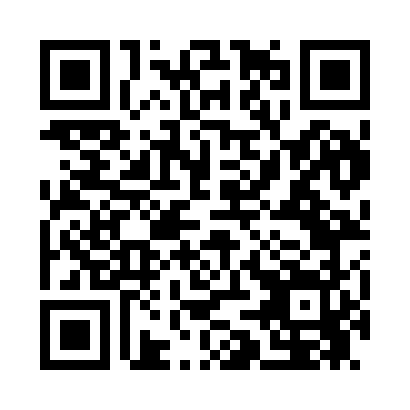 Prayer times for Honey Brook, Pennsylvania, USAMon 1 Jul 2024 - Wed 31 Jul 2024High Latitude Method: Angle Based RulePrayer Calculation Method: Islamic Society of North AmericaAsar Calculation Method: ShafiPrayer times provided by https://www.salahtimes.comDateDayFajrSunriseDhuhrAsrMaghribIsha1Mon4:015:391:085:068:3710:142Tue4:025:391:085:068:3610:133Wed4:035:401:085:078:3610:134Thu4:045:401:085:078:3610:135Fri4:045:411:085:078:3610:126Sat4:055:411:095:078:3610:117Sun4:065:421:095:078:3510:118Mon4:075:431:095:078:3510:109Tue4:085:431:095:078:3410:1010Wed4:095:441:095:078:3410:0911Thu4:105:451:095:078:3410:0812Fri4:115:451:095:078:3310:0713Sat4:125:461:105:078:3310:0714Sun4:135:471:105:078:3210:0615Mon4:145:481:105:078:3110:0516Tue4:155:481:105:078:3110:0417Wed4:165:491:105:078:3010:0318Thu4:175:501:105:078:3010:0219Fri4:195:511:105:078:2910:0120Sat4:205:521:105:068:2810:0021Sun4:215:531:105:068:279:5922Mon4:225:531:105:068:269:5723Tue4:235:541:105:068:269:5624Wed4:255:551:105:068:259:5525Thu4:265:561:105:068:249:5426Fri4:275:571:105:058:239:5327Sat4:285:581:105:058:229:5128Sun4:305:591:105:058:219:5029Mon4:316:001:105:048:209:4930Tue4:326:011:105:048:199:4731Wed4:346:011:105:048:189:46